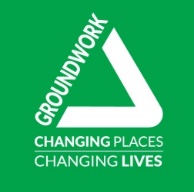 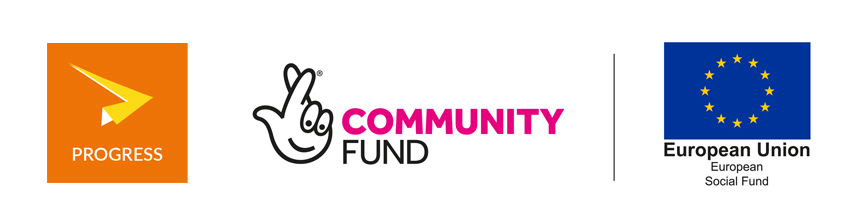 APPENDIX D: Form of TenderPartnership Opportunity: Invitation to Tender, November 2019Progress: Building Better Opportunities for young people across Coventry & WarwickshireTo: Groundwork UK (Federation of Groundwork Trusts), Lockside, 5 Scotland Street, Birmingham, B1 2RRDate: 
Dear Sir/Madam,Tender Ref: CovW/1/3/MISNov19
Tender for: Groundwork UK is seeking an organisation to provide a management information system for data collection and reporting purposes for participants on the Progress programme.1. I/We have read the information provided in your Invitation to Tender and I/We offer to supply the activity described in the specification in such manner as may be required.2. The prices quoted in this Tender are valid until 30th November 2019 and I/We confirm that the terms of the Tender will remain binding upon me/us and may be accepted by you at any time before that date.3. Law. I/We agree that the construction, validity, performance and execution of any agreement that may result from this tender shall be governed by and interpreted in accordance with English Law and shall be subject to the exclusive jurisdiction of the Courts of England and Wales.4. I/We agree to bear all cost incurred by me/us in connection with the preparation and submission of this Tender and to bear any further costs incurred by me/us prior to the award of any contract.5. I/We agree that any other terms or conditions of contract or any general reservation which may be printed on any correspondence emanating from me/us in connection with this tender or with any contract resulting from this tender, shall not be applicable to this tender or to the contract.Dated this  day of Signed  in the capacity of  duly authorised to sign Tenders for and on behalf of [BLOCK CAPITALS]Registered Address: 